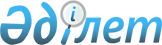 О бюджете сельского округа Талсуат на 2023-2025 годы
					
			С истёкшим сроком
			
			
		
					Решение Кызылординского городского маслихата от 28 декабря 2022 года № 211-29/9. Прекращено действие в связи с истечением срока
      В соответствии с пунктом 2 статьи 75 кодекса Республики Казахстан от 4 декабря 2008 года "Бюджетный кодекс Республики Казахстан", подпунктом 1) пункта 1 статьи 6 Закона Республики Казахстан от 23 января 2001 года "О местном государственном управлении и самоуправлении в Республике Казахстан" Кызылординский городской маслихат РЕШИЛ:
      1. Утвердить бюджет сельского округа Талсуат на 2023-2025 годы согласно приложениям 1, 2, 3, в том числе на 2023 год в следующем объеме:
      1) доходы – 197281,8 тысяч тенге, в том числе:
      налоговые поступления – 5437,0 тысяч тенге;
      не налоговые поступления – 0;
      поступления трансфертов- 191844,8 тысяч тенге;
      2) расходы – 197867,4 тысяч тенге,
      3) чистое бюджетное кредитование –0, в том числе:
      бюджетные кредиты – 0;
      погашение бюджетных кредитов – 0;
      4) сальдо по операциям с финансовыми активами – 0, в том числе:
      приобретение финансовых активов – 0;
      поступления от продажи финансовых активов государства – 0;
      5) дефицит (профицит) бюджета – -585,6 тысяч тенге;
      6) финансирование дефицита (использование профицита) бюджета – 585,6 тысяч тенге;
      поступление займов – 0;
      погашение займов – 0;
      используемые остатки бюджетных средств – 585,6 тысяч тенге.
      Сноска. Пункт 1 - в редакции решения Кызылординского городского маслихата от 22.12.2023 № 100-12/9 (вводится в действие с 01.01.2023).


      2. Утвердить объем субвенции из городского бюджета бюджету сельского округа Талсуат в сумме на 2023 год – 70 566,0 тысяч тенге, на 2024 год – 75 837,0 тысяч тенге, на 2025 год – 81 647,0 тысяч тенге.
      3. Утвердить перечень бюджетных программ, не подлежащих секвестру в процессе исполнения бюджета сельского округа Талсуат на 2023 год согласно приложению 4.
      4. Настоящее решение вводится в действие с 1 января 2023 года. Бюджет сельского округа Талсуат на 2023 год
      Сноска. Приложение 1 - в редакции решения Кызылординского городского маслихата от 22.12.2023 № 100-12/9 (вводится в действие с 01.01.2023). Бюджет сельского округа Талсуат на 2024 год Бюджет сельского округа Талсуат на 2025 год Перечень бюджетных программ сельского округа Талсуат, не подлежащих секвестру в процессе исполнения городских бюджетов на 2023 год
					© 2012. РГП на ПХВ «Институт законодательства и правовой информации Республики Казахстан» Министерства юстиции Республики Казахстан
				
      Секретарь Кызылординского городского маслихата

И. Куттыкожаев
Приложение 1 к решению
Кызылординского городского
маслихата от 28 декабря 2022 года
№ 211-29/9
Категория
Категория
Категория
Категория
Категория
Сумма, тысяч тенге
Класс
Класс
Класс
Класс
Сумма, тысяч тенге
Подкласс
Подкласс
Подкласс
Сумма, тысяч тенге
Наименование
Наименование
Сумма, тысяч тенге
1
2
3
4
4
5
1. Доходы
1. Доходы
197281,8
1
Налоговые поступления
Налоговые поступления
5437,0
01
Подоходный налог
Подоходный налог
355,0
2
Индивидуальный подоходный налог
Индивидуальный подоходный налог
355,0
04
Hалоги на собственность
Hалоги на собственность
5082,0
1
Hалоги на имущество
Hалоги на имущество
280,0
3
Земельный налог
Земельный налог
124,0
4
Hалог на транспортные средства
Hалог на транспортные средства
4678,0
4
Поступления трансфертов 
Поступления трансфертов 
191844,8
03
Трансферты из вышестоящих органов государственного управления
Трансферты из вышестоящих органов государственного управления
70566,0
3
Трансферты из районного (города областного значения) бюджета
Трансферты из районного (города областного значения) бюджета
122278,8
Функциональная группа
Функциональная группа
Функциональная группа
Функциональная группа
Функциональная группа
Функциональная подгруппа
Функциональная подгруппа
Функциональная подгруппа
Функциональная подгруппа
Администратор бюджетных программ
Администратор бюджетных программ
Администратор бюджетных программ
Программа
Программа
Наименование
2. Расходы
197867,4
01
Государственные услуги общего характера
38281,3
1
Представительные, исполнительные и другие органы, выполняющие общие функции государственного управления
38281,3
124
Аппарат акима города районного значения, села, поселка, сельского округа
38281,3
001
Услуги по обеспечению деятельности акима города районного значения, села, поселка, сельского округа
36443,4
022
Капитальные расходы гасударственного органа
1837,9
05
Здравоохранение
63,0
9
Прочие услуги в области здравоохранения
63,0
124
Аппарат акима города районного значения, села, поселка, сельского округа
63,0
002
Организация в экстренных случаях доставки тяжелобольных людей до ближайшей организации здравоохранения, оказывающей врачебную помощь
63,0
07
Жилищно-коммунальное хозяйство
19420,7
3
Благоустройство населенных пунктов
19420,7
124
Аппарат акима города районного значения, села, поселка, сельского округа
19420,7
008
Освещение улиц в населенных пунктах
14337,0
009
Обеспечение санитарии населенных пунктов
936,0
011
Благоустройство и озеленение населенных пунктов
4147,7
08
Культура, спорт, туризм и информационное пространство
17051,0
1
Деятельность в области культуры
17051,0
124
Аппарат акима города районного значения, села, поселка, сельского округа
16905,0
006
Поддержка культурно-досуговой работы на местном уровне
16905,0
2
Спорт
146,0
124
Аппарат акима города районного значения, села, поселка, сельского округа
146,0
028
Проведение физкультурно-оздоровительных и спортивных мероприятий на местном уровне
146,0
12
Транспорт и коммуникации
800,0
1
Автомобильный транспорт
800,0
124
Аппарат акима города районного значения, села, поселка, сельского округа
800,0
012
Строительство и реконструкция автомобильных дорог в городах районного значения, селах,поселках, сельских округах
471,4
013
Обеспечение функционирования автомобильных дорог в городах районного значения, селах, поселках, сельских округах
328,6
045
Капитальный и средний ремонт автомобильных дорог в городах, селах, поселках, сельских округах районного значения
13
Прочие
122251,4
9
Прочие
122251,4
124
Аппарат акима города районного значения, села, поселка, сельского округа
122251,4
040
Реализация мероприятий для решения вопросов обустройства населенных пунктов в реализацию мер по содействию экономическому развитию регионов в рамках Программы развития регионов до 2025 года
1976,0
057
Реализация мероприятий по социальной и инженерной инфраструктуре в сельских населенных пунктах в рамках проекта "Ауыл-Ел бесігі"
58375,7
058
Развитие социальной и инженерной инфраструктур сельских населенных пунктов в рамках проекта "Ауыл-Ел бесігі"
61899,7
3. Чистое бюджетное кредитование
0,0
Бюджетные кредиты
0,0
5
Погашение бюджетных кредитов
0,0
4. Сальдо по операциям с финансовыми активами
0,0
6
Поступления от продажи финансовых активов государства
5. Дефицит (профицит) бюджета
-585,6
6. Финансирование дефицита (профицита) бюджета
585,6
7
Поступления займов
0,0
16
Погашение займов
0,0
8
Используемые остатки бюджетных средств
585,6
01
Остатки бюджетных средств
585,6
1
Свободные остатки бюджетных средств
585,6Приложение 2 к решению
Кызылординского городского маслихата
от 28 декабря 2022 года № 212-29/10
Категория
Категория
Категория
Категория
Категория
Сумма, тысяч тенге
Класс
Класс
Класс
Класс
Сумма, тысяч тенге
Подкласс
Подкласс
Подкласс
Сумма, тысяч тенге
Наименование
Наименование
Сумма, тысяч тенге
1
2
3
4
4
5
1. Доходы
1. Доходы
79759,0
1
Налоговые поступления
Налоговые поступления
3922,0
01
Подоходный налог
Подоходный налог
2
Индивидуальный подоходный налог
Индивидуальный подоходный налог
04
Hалоги на собственность
Hалоги на собственность
3922,0
1
Hалоги на имущество
Hалоги на имущество
169,0
3
Земельный налог
Земельный налог
89,0
4
Hалог на транспортные средства
Hалог на транспортные средства
3664,0
4
Поступления трансфертов 
Поступления трансфертов 
75837,0
03
Трансферты из вышестоящих органов государственного управления
Трансферты из вышестоящих органов государственного управления
75837,0
3
Трансферты из районного (города областного значения) бюджета
Трансферты из районного (города областного значения) бюджета
75837,0
Функциональная группа
Функциональная группа
Функциональная группа
Функциональная группа
Функциональная группа
Функциональная подгруппа
Функциональная подгруппа
Функциональная подгруппа
Функциональная подгруппа
Администратор бюджетных программ
Администратор бюджетных программ
Администратор бюджетных программ
Программа
Программа
Наименование
2. Расходы
79759,0
01
Государственные услуги общего характера
36592,0
1
Представительные, исполнительные и другие органы, выполняющие общие функции государственного управления
36592,0
124
Аппарат акима города районного значения, села, поселка, сельского округа
36592,0
001
Услуги по обеспечению деятельности акима города районного значения, села, поселка, сельского округа
36592,0
05
Здравоохранение
66,0
9
Прочие услуги в области здравоохранения
66,0
124
Аппарат акима города районного значения, села, поселка, сельского округа
66,0
002
Организация в экстренных случаях доставки тяжелобольных людей до ближайшей организации здравоохранения, оказывающей врачебную помощь
66,0
07
Жилищно-коммунальное хозяйство
20774,0
3
Благоустройство населенных пунктов
20774,0
124
Аппарат акима города районного значения, села, поселка, сельского округа
20774,0
008
Освещение улиц в населенных пунктах
14982,0
009
Обеспечение санитарии населенных пунктов
1141,0
011
Благоустройство и озеленение населенных пунктов
4651,0
08
Культура, спорт, туризм и информационное пространство
19796,0
1
Деятельность в области культуры
19796,0
124
Аппарат акима города районного значения, села, поселка, сельского округа
19796,0
006
Поддержка культурно-досуговой работы на местном уровне
19608,0
2
Спорт
188,0
124
Аппарат акима города районного значения, села, поселка, сельского округа
188,0
028
Проведение физкультурно-оздоровительных и спортивных мероприятий на местном уровне
188,0
12
Транспорт и коммуникации
385,0
1
Автомобильный транспорт
385,0
124
Аппарат акима города районного значения, села, поселка, сельского округа
385,0
013
Обеспечение функционирования автомобильных дорог в городах районного значения, селах, поселках, сельских округах
385,0
13
Прочие
2146,0
9
Прочие
2146,0
124
Аппарат акима города районного значения, села, поселка, сельского округа
2146,0
040
Реализация мероприятий для решения вопросов обустройства населенных пунктов в реализацию мер по содействию экономическому развитию регионов в рамках Программы развития регионов до 2025 года
2146,0
3. Чистое бюджетное кредитование
0,0
Бюджетные кредиты
0,0
5
Погашение бюджетных кредитов
0,0
4. Сальдо по операциям с финансовыми активами
0,0
6
Поступления от продажи финансовых активов государства
0,0
5. Дефицит (профицит) бюджета
0,0
6. Финансирование дефицита (профицита) бюджета
0,0Приложение 3 к решению
Кызылординского городского маслихата
от 28 декабря 2022 года № 212-29/10
Категория
Категория
Категория
Категория
Категория
Сумма, тысяч тенге
Класс
Класс
Класс
Класс
Сумма, тысяч тенге
Подкласс
Подкласс
Подкласс
Сумма, тысяч тенге
Наименование
Наименование
Сумма, тысяч тенге
1
2
3
4
4
5
1. Доходы
1. Доходы
85706,0
1
Налоговые поступления
Налоговые поступления
4059,0
01
Подоходный налог
Подоходный налог
2
Индивидуальный подоходный налог
Индивидуальный подоходный налог
4059,0
04
Hалоги на собственность
Hалоги на собственность
175,0
1
Hалоги на имущество
Hалоги на имущество
175,0
3
Земельный налог
Земельный налог
92,0
4
Hалог на транспортные средства
Hалог на транспортные средства
3792,0
4
Поступления трансфертов 
Поступления трансфертов 
81647,0
03
Трансферты из вышестоящих органов государственного управления
Трансферты из вышестоящих органов государственного управления
81647,0
3
Трансферты из районного (города областного значения) бюджета
Трансферты из районного (города областного значения) бюджета
81647,0
Функциональная группа
Функциональная группа
Функциональная группа
Функциональная группа
Функциональная группа
Функциональная подгруппа
Функциональная подгруппа
Функциональная подгруппа
Функциональная подгруппа
Администратор бюджетных программ
Администратор бюджетных программ
Администратор бюджетных программ
Программа
Программа
Наименование
2. Расходы
85706,0
01
Государственные услуги общего характера
38490,0
1
Представительные, исполнительные и другие органы, выполняющие общие функции государственного управления
38490,0
124
Аппарат акима города районного значения, села, поселка, сельского округа
38490,0
001
Услуги по обеспечению деятельности акима города районного значения, села, поселка, сельского округа
38490,0
05
Здравоохранение
68,0
9
Прочие услуги в области здравоохранения
68,0
124
Аппарат акима города районного значения, села, поселка, сельского округа
68,0
002
Организация в экстренных случаях доставки тяжелобольных людей до ближайшей организации здравоохранения, оказывающей врачебную помощь
68,0
07
Жилищно-коммунальное хозяйство
21501,0
3
Благоустройство населенных пунктов
21501,0
124
Аппарат акима города районного значения, села, поселка, сельского округа
21501,0
008
Освещение улиц в населенных пунктах
15506,0
009
Обеспечение санитарии населенных пунктов
1181,0
011
Благоустройство и озеленение населенных пунктов
4814,0
08
Культура, спорт, туризм и информационное пространство
23027,0
1
Деятельность в области культуры
23027,0
124
Аппарат акима города районного значения, села, поселка, сельского округа
23027,0
006
Поддержка культурно-досуговой работы на местном уровне
22832,0
2
Спорт
195,0
124
Аппарат акима города районного значения, села, поселка, сельского округа
195,0
028
Проведение физкультурно-оздоровительных и спортивных мероприятий на местном уровне
195,0
12
Транспорт и коммуникации
399,0
1
Автомобильный транспорт
399,0
124
Аппарат акима города районного значения, села, поселка, сельского округа
399,0
013
Обеспечение функционирования автомобильных дорог в городах районного значения, селах, поселках, сельских округах
399,0
13
Прочие
2221,0
9
Прочие
2221,0
124
Аппарат акима города районного значения, села, поселка, сельского округа
2221,0
040
Реализация мероприятий для решения вопросов обустройства населенных пунктов в реализацию мер по содействию экономическому развитию регионов в рамках Программы развития регионов до 2025 года
2221,0
3. Чистое бюджетное кредитование
0,0
Бюджетные кредиты
0,0
5
Погашение бюджетных кредитов
0,0
4. Сальдо по операциям с финансовыми активами
0,0
6
Поступления от продажи финансовых активов государства
0,0
5. Дефицит (профицит) бюджета
0,0
6. Финансирование дефицита (профицита) бюджета
0,0Приложение 4 к решению
Кызылординского городского маслихата
от 28 декабря 2022 года № 212-29/10
Наименование
Здравоохранение
Организация в экстренных случях доставки тяжелобольных людей до ближайшей организации здравоохранения, оказывающей врачебную помощь